ДОГОВОР УЧАСТИЯ В ДОЛЕВОМ СТРОИТЕЛЬСТВЕ№ 1-1/__Общество с ограниченной ответственностью «Холмы», зарегистрировано Инспекцией Федеральной налоговой службы по г. Егорьевску Московской области 11.03.2011 г., ОГРН: 1115011000378; Место нахождения : 140301, Московская область, г. Егорьевск, д. Холмы, мкр. Лесной, д. 3, кв.24;  ИHH 5011032451; КПП 501101001, р/с 40702810563510000005 в АО «Россельхозбанк», г. Москва, к/с 30101810045250000430, БИК 044525430, в лице Генерального директора Лебедянцевой Светланы Сергеевны, действующей на основании Устава, именуемое в дальнейшем «ЗАСТРОЙЩИК», и гражданин Российской Федерации________________________, именуемый в дальнейшем «УЧАСТНИК ДОЛЕВОГО СТРОИТЕЛЬСТВА», с другой стороны, вместе именуемые «Стороны», заключили настоящий договор (далее – Договор) о нижеследующем:ТЕРМИНЫ И ТОЛКОВАНИЯДля целей настоящего Договора применяются следующие термины:Объект недвижимости – двухсекционный сблокированный многоквартирный жилой дом, позиция 1-1 (подэтап 2), количество этажей 4-4, общая площадь: 3 642,6  кв.м., строящийся с привлечением денежных средств УЧАСТНИКОВ ДОЛЕВОГО СТРОИТЕЛЬСТВА по строительному адресу: Российская федерация,  Московская область, городской округ Егорьевск, деревня Холмы, микрорайон Лесной, позиция 1-1, кадастровый номер земельного участка № 50:30:0040301:1008   расположенный в северо-восточной части квартала, ограниченного ориентирами: по границе района, автомобильной дороге, р. Гуслянка, по границе с/т «Улыбка», с/т «Елочка-3». Почтовый адрес: Российская Федерация, Московская область, городской округ, Егорьевск, деревня Холмы, микрорайон Лесной, дом 5.  Конструктивная схема здания – каркасная, с несущими колоннами и диафрагмами жёсткости, выполненными из монолитного железобетона, монолитными железобетонными плитами перекрытий, толщиной 250 мм на отм. 0,000 и 160 мм - типовой этаж, с опорой на монолитные ж/б колонны и балки, а так же, на монолитные ж/б диафрагмы жёсткости. Наружные стены 1 этажа, б=400мм: 300мм газобетонный блок и 100мм мин.вата. Наружные стены типового этажа б=450мм: блок 400 мм + 50 мм мин.вата . Внутренние – 250 мм -межквартирные, 100мм - перегородки в сан.узлах, 75 мм - внутриквартирные перегородки. Плита чердачного перекрытия - утеплённая. Кровля здания – многоскатная, с деревянными стропилами, над теплогенераторной - с металлическими. Покрытие кровли – композитная металлочерепица.Объект долевого строительства – жилое помещение, подлежащее передаче УЧАСТНИКУ ДОЛЕВОГО СТРОИТЕЛЬСТВА после получения Разрешения на ввод в эксплуатацию Объекта недвижимости и входящее в состав указанного Объекта недвижимости, а также доля в общем имуществе Объекта недвижимости, состоящая из помещений, предназначенных для обслуживания более одного помещения в указанном Объекте недвижимости.Проектная общая площадь Объекта долевого строительства – площадь по проекту в соответствии с ч. 5. ст. 15 "Жилищного кодекса Российской Федерации" от 29.12.2004 г. N 188-ФЗ без учета обмеров, произведенных кадастровым инженером, имеющим действующий квалификационный аттестат кадастрового инженера.Проектная общая приведенная площадь Объекта долевого строительства - площадь по проекту, рассчитанная в соответствии с Приказом Минстроя России от 25 ноября 2016 г. N 854/пр, состоящая из суммы Проектной общей площади жилого помещения и площади лоджии, веранды, балкона, террасы с понижающими коэффициентами, установленными федеральным органом исполнительной власти, без учета обмеров, произведенных кадастровым инженером, имеющим действующий квалификационный аттестат кадастрового инженера.Общая площадь Объекта долевого строительства - площадь в соответствии с ч. 5. ст. 15 "Жилищного кодекса Российской Федерации" от 29.12.2004 г. N 188-ФЗ в соответствии с данными экспликации технического плана здания (Объекта недвижимости), изготовленного кадастровым инженером, имеющим действующий квалификационный аттестат кадастрового инженера.Общая приведенная площадь Объекта долевого строительства – площадь, рассчитанная в соответствии с Приказом Минстроя России от 25 ноября 2016 г. N 854/пр, состоящая из суммы Общей площади жилого помещения и площади лоджии, веранды, балкона, террасы с понижающими коэффициентами, установленными федеральным органом исполнительной власти в соответствии с данными экспликации технического плана здания (Объекта недвижимости), изготовленного кадастровым инженером, имеющим действующий квалификационный аттестат кадастрового инженера.ПРАВОВОЕ ОБОСНОВАНИЕ ДОГОВОРАНастоящий Договор заключен в соответствии с Гражданским кодексом РФ, Федеральным законом № 214-ФЗ от 30.12.2004 г. «Об участии в долевом строительстве многоквартирных домов и иных объектов недвижимости и о внесении изменений в некоторые законодательные акты Российской Федерации» (далее ФЗ № 214-ФЗ).Правовым основанием для заключения настоящего Договора является:- Земельный участок с кадастровым №50:30:0040301:1008 общей площадью 1 570 кв.м., принадлежащий на праве собственности, о чём в Едином государственном реестре прав на недвижимое имущество и сделок с ним 14 мая 2013 года сделана запись регистрации № 50-50-30/024/2013-409, что подтверждается свидетельством о государственной регистрации права серии 50 – АЕ № 165404 от 14 мая 2013 года, выданным Управлением Федеральной службы государственной регистрации, кадастра и картографии по Московской области, категории земель «земли населенных пунктов» с разрешенным использованием «для жилищного строительства», расположенный по адресу: Московская область, Егорьевский район, расположенный в северо-восточной части квартала, ограниченного ориентирами: по границе района, автомобильной дороге, р. Гуслянка, по границе с/т «Улыбка», с/т «Елочка-3» - Разрешение на строительство № RU 50535000-371 от 31 декабря 2014 г., выданное Администрацией Егорьевского муниципального района Московской области, продлено до 30.06.2023 г. Министерством жилищной политики Московской области, Заключение о степени готовности объекта от 15.07.2019 г., выданное Главным управлением государственного строительного надзора Московской области, Проектная декларация, размещенная в сети Интернет на сайте ЗАСТРОЙЩИКА: http://жк-лесной.рф/  и  на сайте  АИС ЕИСЖС : https://наш.дом.рф/ПРЕДМЕТ ДОГОВОРАЗАСТРОЙЩИК обязуется в предусмотренный Договором срок своими силами или с привлечением других лиц построить (создать) Объект недвижимости и после получения Разрешения на ввод в эксплуатацию Объекта недвижимости передать соответствующий Объект долевого строительства УЧАСТНИКУ ДОЛЕВОГО СТРОИТЕЛЬСТВА, а УЧАСТНИК ДОЛЕВОГО СТРОИТЕЛЬСТВА обязуется уплатить обусловленную настоящим Договором Цену и при наличии Разрешения на ввод в эксплуатацию Объекта недвижимости принять Объект долевого строительства.Объект долевого строительства – жилое помещение, условный номер: __, назначение: квартира, этаж расположения: _, номер подъезда (секции): _, проектная общая площадь: ___ (______) кв. м, проектная общая приведенная площадь (с учётом летних помещений): _____ (_____) кв. м, количество комнат: _ (___).В Объекте долевого строительства отделочные и специальные работы не производятся. Указанный адрес Объекта недвижимости является строительным адресом. По окончании строительства Объекту недвижимости будет присвоен почтовый адрес.Характеристики Объекта долевого строительства являются проектными. На основании данных кадастрового инженера, полученных после обмеров завершенного строительством Объекта недвижимости, Объекту долевого строительства присваивается фактический номер.Право собственности УЧАСТНИКА ДОЛЕВОГО СТРОИТЕЛЬСТВА на Объект долевого строительства подлежит государственной регистрации в порядке, предусмотренном законом, и возникает с момента государственной регистрации в органах, осуществляющих государственную регистрацию прав на недвижимое имущество и сделок с ним.Право на оформление в собственность Объекта долевого строительства, возникает у УЧАСТНИКА ДОЛЕВОГО СТРОИТЕЛЬСТВА при условии надлежащего выполнения УЧАСТНИКОМ ДОЛЕВОГО СТРОИТЕЛЬСТВА своих обязательств по настоящему Договору и подписания Сторонами Передаточного акта.Застройщик гарантирует, что на дату подписания настоящего Договора Объект долевого строительства не обременен какими-либо правами третьих лиц.ЦЕНА ДОГОВОРАНа момент подписания настоящего договора Цена Договора определяется как сумма денежных средств на возмещение затрат на строительство (создание) Объекта долевого строительства и денежных средств на оплату услуг ЗАСТРОЙЩИКА и составляет __________ (_________________) рублей 00 копеек,  что соответствует долевому участию в строительстве _______кв.м. Проектной общей приведенной площади Объекта долевого строительства из расчета _________(________________) рублей 00 копеек за один квадратный метр Проектной общей приведенной площади Объекта долевого строительства.В Цену Договора включены затраты на строительство (создание) Объекта недвижимости, связанные с созданием Объекта недвижимости и отнесенные ФЗ № 214-ФЗ к целевому использованию денежных средств, уплачиваемых УЧАСТНИКОМ ДОЛЕВОГО СТРОИТЕЛЬСТВА.Цена Договора, указанная в п. 4.1. настоящего Договора, оплачивается УЧАСТНИКОМ ДОЛЕВОГО СТРОИТЕЛЬСТВА в соответствии с Графиком оплаты Цены Договора ( Приложение №3 к настоящему Договору ), который является неотьемлемой частью настоящего договора. В платёжном поручении  Участник указывает назначение платежа: «Оплата по Договору участия в долевом строительстве № 1-1/___от «__» _____ 2021 года».Стороны пришли к соглашению о том, что Цена Договора подлежит изменению в случае изменения Общей приведенной площади Объекта долевого строительства по отношению к Проектной общей приведенной площади Объекта долевого строительства.В случае изменения Общей приведенной площади Объекта долевого строительства по отношению к Проектной общей приведенной площади Стороны производят расчет стоимости разницы площадей. Расчет осуществляется по цене за один квадратный метр, установленной в п. 4.1. настоящего Договора. Общая приведенная площадь Объекта долевого строительства устанавливается в соответствии с данными экспликации технического плана здания (Объекта недвижимости), изготовленного кадастровым инженером, имеющим действующий квалификационный аттестат кадастрового инженера.Если Общая приведенная площадь Объекта долевого строительства в соответствии с обмерами кадастрового инженера будет больше Проектной общей приведенной площади, то УЧАСТНИК ДОЛЕВОГО СТРОИТЕЛЬСТВА доплачивает возникшую разницу в течение 10 (Десяти) рабочих дней после надлежащего уведомления его ЗАСТРОЙЩИКОМ.Если Общая приведенная площадь Объекта долевого строительства в соответствии с обмерами кадастрового инженера будет меньше Проектной общей приведенной площади, то УЧАСТНИКУ ДОЛЕВОГО СТРОИТЕЛЬСТВА возвращается разница в течение 10 (Десяти) рабочих дней после предоставления УЧАСТНИКОМ ДОЛЕВОГО СТРОИТЕЛЬСТВА реквизитов счета в банке, на который должны быть возвращены денежные средства.Оплата Цены Договора осуществляется УЧАСТНИКОМ ДОЛЕВОГО СТРОИТЕЛЬСТВА путем безналичного перечисления денежных средств на расчетный счет ЗАСТРОЙЩИКА.Обязательства УЧАСТНИКА ДОЛЕВОГО СТРОИТЕЛЬСТВА по оплате Цены Договора считаются исполненными полностью с момента уплаты в полном объеме денежных средств в соответствии с Договором.В Цену Договора не включены расходы, связанные с регистрацией настоящего Договора, дополнительных соглашений к настоящему Договору, услуги по подготовке и передаче на государственную регистрацию документов, необходимых для государственной регистрации права собственности УЧАСТНИКА ДОЛЕВОГО СТРОИТЕЛЬСТВА на Объект долевого строительства.Услуги по подготовке и передаче на государственную регистрацию документов, необходимых для государственной регистрации настоящего Договора, дополнительных соглашений к настоящему Договору и права собственности УЧАСТНИКА ДОЛЕВОГО СТРОИТЕЛЬСТВА на Объект долевого строительства оказываются на основании отдельного договора.В случае, если фактические затраты по строительству Объекта недвижимости в перерасчете на долю, получаемую УЧАСТНИКОМ ДОЛЕВОГО СТРОИТЕЛЬСТВА по окончании строительства, окажутся меньше Цены Договора, оплаченной УЧАСТНИКОМ ДОЛЕВОГО СТРОИТЕЛЬСТВА по Договору, с учетом ее изменения в соответствии с п. 4.4. - 4.6. Договора, полученная разница возврату УЧАСТНИКУ ДОЛЕВОГО СТРОИТЕЛЬСТВА не подлежит, а является стоимостью услуг ЗАСТРОЙЩИКА.СРОК И ПОРЯДОК ПЕРЕДАЧИ ОБЪЕКТА ДОЛЕВОГО СТРОИТЕЛЬСТВАПредполагаемый срок получения разрешения на ввод  Объекта недвижимости в эксплуатацию – 30 июня 2023 г. Указанный срок может быть изменен (сокращен) Застройщиком, что не влияет на срок передачи Застройщиком Объекта долевого строительства Участнику долевого строительстваПередача УЧАСТНИКУ ДОЛЕВОГО СТРОИТЕЛЬСТВА Объекта долевого строительства и принятие его УЧАСТНИКОМ ДОЛЕВОГО СТРОИТЕЛЬСТВА осуществляется по подписываемому сторонами Передаточному акту по окончании строительства Объекта недвижимости в указанный в настоящем пункте:не позднее шести месяцев с момента ввода Объекта недвижимости в эксплуатацию.В случае если строительство Объекта недвижимости будет завершено ранее предусмотренного Договором срока, ЗАСТРОЙЩИК имеет право начать передачу Объекта долевого строительства после надлежащего уведомления УЧАСТНИКА ДОЛЕВОГО СТРОИТЕЛЬСТВА.Объект долевого строительства передается УЧАСТНИКУ ДОЛЕВОГО СТРОИТЕЛЬСТВА при условии полного и надлежащего исполнения им обязательств по оплате цены Договора, установленных разделом 4 настоящего Договора.В срок не позднее 10 (Десяти) рабочих дней с момента получения УЧАСТНИКОМ ДОЛЕВОГО СТРОИТЕЛЬСТВА уведомления о завершении строительства Объекта недвижимости УЧАСТНИК ДОЛЕВОГО СТРОИТЕЛЬСТВА обязан выполнить все свои обязательства, установленные разделом 4 настоящего Договора, и принять Объект долевого строительства.С момента подписания Передаточного акта риск случайной гибели Объекта долевого строительства признается перешедшим к УЧАСТНИКУ ДОЛЕВОГО СТРОИТЕЛЬСТВА.При уклонении УЧАСТНИКА ДОЛЕВОГО СТРОИТЕЛЬСТВА от подписания Передаточного акта или при отказе УЧАСТНИКА ДОЛЕВОГО СТРОИТЕЛЬСТВА от его подписания, при условии полного и надлежащего исполнения ЗАСТРОЙЩИКОМ своих обязательств, ЗАСТРОЙЩИК в порядке, установленном законом, вправе составить односторонний акт о передаче Объекта долевого строительства. При этом риск случайной гибели Объекта долевого строительства признается перешедшим к УЧАСТНИКУ ДОЛЕВОГО СТРОИТЕЛЬСТВА со дня составления вышеуказанного одностороннего акта о передаче Объекта долевого строительства.ГАРАНТИИ КАЧЕСТВАСтороны исходят из того, что свидетельством качества Объекта долевого строительства, соответствия его проекту, строительно-техническим нормам и правилам, является Разрешение на ввод Объекта недвижимости в эксплуатацию, выданное в установленном порядке.Гарантийный срок для Объекта долевого строительства, за исключением технологического и инженерного оборудования, входящего в состав Объекта долевого строительства, составляет 5 (Пять) лет со дня передачи Объекта долевого строительства. Гарантийный срок на технологическое и инженерное оборудование, входящее в состав Объекта долевого строительства, составляет 3 (Три) года со дня подписания первого Передаточного акта. ОБЯЗАННОСТИ ЗАСТРОЙЩИКАПо окончании строительства и получения ЗАСТРОЙЩИКОМ Разрешения на ввод Объекта недвижимости в эксплуатацию, передать Объект долевого строительства УЧАСТНИКУ ДОЛЕВОГО СТРОИТЕЛЬСТВА по Передаточному акту при условии выполнения в полном объеме УЧАСТНИКОМ ДОЛЕВОГО СТРОИТЕЛЬСТВА своих обязательств по настоящему Договору.В случае изменений в проектной документации на строительство Объекта долевого строительства информировать УЧАСТНИКА ДОЛЕВОГО СТРОИТЕЛЬСТВА о соответствующих изменениях в порядке и в сроки, предусмотренные действующим законодательством.Направлять денежные средства, уплаченные УЧАСТНИКОМ ДОЛЕВОГО СТРОИТЕЛЬСТВА по настоящему Договору, на строительство Объекта недвижимости.ОБЯЗАННОСТИ УЧАСТНИКА ДОЛЕВОГО СТРОИТЕЛЬСТВАУплатить Цену Договора в сроки и в порядке, установленном настоящим Договором.В случаях, предусмотренных настоящим Договором, подписать необходимые дополнительные соглашения к настоящему Договору.Принять Объект долевого строительства по Передаточному акту в порядке, установленном настоящим Договором.После передачи Объекта долевого строительства УЧАСТНИКУ ДОЛЕВОГО СТРОИТЕЛЬСТВА по Передаточному акту, УЧАСТНИК ДОЛЕВОГО СТРОИТЕЛЬСТВА обязан нести расходы по содержанию Объекта долевого строительства, а также участвовать в расходах на содержание общего имущества в Объекте недвижимости, в котором располагается Объект долевого строительства, соразмерно доле в праве общей собственности на это имущество, для чего заключить с эксплуатирующей организацией договоры о предоставлении коммунальных услуг и о долевом участии в расходах по содержанию, ремонту и техническому обслуживанию Объекта недвижимости, в котором располагается Объект долевого строительства, прилегающей территории, а также заключить соглашение о передаче эксплуатирующей организации прав по управлению своей долей площади, находящейся в общей долевой собственности в вышеуказанном Объекте недвижимости.Уклонение УЧАСТНИКОМ ДОЛЕВОГО СТРОИТЕЛЬСТВА от заключения с эксплуатирующей организацией договоров на эксплуатацию Объекта недвижимости и предоставление жилищно-коммунальных услуг не освобождает УЧАСТНИКА ДОЛЕВОГО СТРОИТЕЛЬСТВА от обязанности по возмещению расходов по оплате всех фактически произведенных эксплуатирующей организацией затрат, связанных с эксплуатацией Объекта недвижимости соразмерно площади Объекта долевого строительства и соответствующей доли общего имущества в Объекте недвижимости.Передать настоящий Договор с комплектом необходимых документов на государственную регистрацию в соответствующий территориальный орган регистрации прав по месту нахождения Объекта недвижимости, и предоставить ЗАСТРОЙЩИКУ оригинал расписки в получении документов на государственную регистрацию настоящего Договора, выданной указанным территориальным органом регистрации прав в течение 7 (Семи) календарных дней с даты подписания настоящего Договора.В случае, если в указанный срок УЧАСТНИК ДОЛЕВОГО СТРОИТЕЛЬСТВА не предоставит ЗАСТРОЙЩИКУ оригинал расписки в получении документов на государственную регистрацию настоящего Договора настоящий Договор считается не заключённым и не подлежит государственной регистрации.ОСОБЫЕ УСЛОВИЯВ соответствии с п.1 ст.13 ФЗ № 214–ФЗ с момента государственной регистрации настоящего Договора у участников долевого строительства (залогодержателей) считается находящимся в залоге земельный участок, указанный в Разделе 2 настоящего Договора, предоставленного для строительства (создания) Объекта недвижимости, в составе которого будут находиться Объекты долевого строительства, и строящийся (создаваемый) на этом земельном участке Объект недвижимости (далее - Предмет залога). В Предмет залога не входят находящиеся или строящиеся на указанном земельном участке иные, чем Объект недвижимости здания, сооружения и объекты недвижимого имущества, принадлежащие ЗАСТРОЙЩИКУ или третьим лицам, а также не предусмотренные проектной документацией строящегося Объекта недвижимости принадлежности и неотделимые улучшения Предмета залога.ЗАСТРОЙЩИК вправе пользоваться и распоряжаться Предметом залога без согласия УЧАСТНИКА ДОЛЕВОГО СТРОИТЕЛЬСТВА, а именно осуществлять проектные, строительные и иные работы, возводить здания и сооружения на земельном участке (раздел 2 настоящего Договора), а также осуществлять все необходимые действия, связанные с формированием частей земельного участка (раздел 2 настоящего Договора), с целью определения части земельного участка, занятого Объектом недвижимости и частей земельного участка, занятых иными объектами недвижимого имущества, разделением земельного участка путем его межевания, за исключением случая, когда получение согласия залогодержателей на пользование и распоряжение Предметом залога прямо предусмотрено ФЗ № 214-ФЗ.УЧАСТНИК ДОЛЕВОГО СТРОИТЕЛЬСТВА дает согласие в соответствии с п. 1 ст. 13 ФЗ № 214 – ФЗ, ст. 345 Гражданского Кодекса РФ на замену входящего в Предмет залога земельного участка в случае корректировки (изменения) границ земельного участка, указанного в Разделе 2 настоящего Договора, отведенного для строительства Объекта недвижимости, в том числе вследствие разделения указанного земельного участка в результате его межевания, при условии, что в Предмет залога будет входить право на вновь возникший земельный участок, полученный в результате раздела исходного земельного участка, указанного в Разделе 2 настоящего Договора, на котором будет расположен строящийся Объект недвижимости.УЧАСТНИК ДОЛЕВОГО СТРОИТЕЛЬСТВА дает согласие на передачу земельного участка в залог участникам долевого строительства иных объектов недвижимости, строящихся на территории земельного участка, указанного в Разделе 2 настоящего Договора.УЧАСТНИК ДОЛЕВОГО СТРОИТЕЛЬСТВА дает свое согласие на уменьшение земельного участка, обременяемого настоящим Договором, в том числе до границ земельного участка, фактически занимаемого Объектом недвижимости (по внешним границам фундамента Объекта недвижимости) в связи с необходимостью выделения, разделения и т.д. земельного участка, обременяемого настоящим Договором.Если в результате правовой экспертизы представленных документов, Регистрирующий орган даст заключение о невозможности регистрации настоящего Договора, дополнительных соглашений к Договору либо оформления права собственности УЧАСТНИКА ДОЛЕВОГО СТРОИТЕЛЬСТВА на Объект долевого строительства в соответствии с предметом или условиями настоящего Договора, Стороны обязаны привести свои взаимоотношения в соответствие с требованиями Регистрирующего органа, в том числе путем составления и подписания соответствующих документов.УЧАСТНИК ДОЛЕВОГО СТРОИТЕЛЬСТВА вправе уступать права и обязанности по настоящему Договору третьим лицам после оплаты Цены Договора, установленной разделом 4 настоящего Договора, при условии письменного согласования ЗАСТРОЙЩИКОМ такой уступки, безосновательный отказ ЗАСТРОЙЩИКА в согласовании договора уступки не допускается. Уступка прав и обязанностей по настоящему Договору допускается не ранее государственной регистрации настоящего Договора и до подписания Передаточного акта.УЧАСТНИК ДОЛЕВОГО СТРОИТЕЛЬСТВА подтверждает и гарантирует, что на момент подписания настоящего Договора он не лишен и не ограничен в дееспособности, не состоит на учете в наркологическом или психоневрологическом диспансерах, не состоит под опекой, попечительством, патронажем, а также отсутствуют обстоятельства, вынуждающие совершить сделку на крайне невыгодных для себя условиях, находится в здравом уме и твердой памяти, действует добровольно, понимает содержание Договора, права и обязанности, вытекающие из него, а также последствия нарушения его условий.УЧАСТНИК ДОЛЕВОГО СТРОИТЕЛЬСТВА ознакомлен с тем, что Объект недвижимости строится по индивидуальному проекту и является уникальным архитектурным решением. Нарушение условий эксплуатации Объекта недвижимости (включая, но не ограничиваясь размещением на фасаде Объекта недвижимости внешних блоков кондиционеров, спутниковых антенн и иного инженерного оборудования вне отведенных мест) является нарушением архитектурно-градостроительного облика Объекта недвижимости, а также прав автора, что может повлечь за собой ответственность, предусмотренную законодательством РФ.В целях гарантии защиты прав и законных интересов УЧАСТНИКА ДОЛЕВОГО СТРОИТЕЛЬСТВА по настоящему Договору, ЗАСТРОЙЩИК осуществляет уплату обязательных отчислений (взнос) в Публично-правовую компанию «Фонд защиты прав граждан - участников долевого строительства».ОТВЕТСТВЕННОСТЬ СТОРОНСтороны несут ответственность за неисполнение или ненадлежащее исполнение своих обязательств по настоящему Договору в порядке, предусмотренном ФЗ № 214-ФЗ.УЧАСТНИК ДОЛЕВОГО СТРОИТЕЛЬСТВА не вправе осуществлять перепланировку/переустройство в Объекте долевого строительства до оформления права собственности УЧАСТНИКА ДОЛЕВОГО СТРОИТЕЛЬСТВА на Объект долевого строительства.УЧАСТНИК ДОЛЕВОГО СТРОИТЕЛЬСТВА не вправе изменять архитектурно-градостроительный облик Объекта недвижимости, в т.ч. не вправе устанавливать внешние блоки кондиционеров, спутниковые антенны, а также другие дополнительные конструкции на фасаде Объекта недвижимости, в местах отличных от мест, предусмотренных проектной документацией. В случае нарушения УЧАСТНИКОМ ДОЛЕВОГО СТРОИТЕЛЬСТВА норм указанного пункта, он уплачивает ЗАСТРОЙЩИКУ штраф – 10 (Десять) % от Цены Договора, что не освобождает его от обязанности привести архитектурно-градостроительный облик Объекта недвижимости в первоначальное состояние.В части, не оговоренной в настоящем разделе, Стороны несут ответственность в соответствии с действующим законодательством РФ.ОБСТОЯТЕЛЬСТВА НЕПРЕОДОЛИМОЙ СИЛЫ (ФОРС-МАЖОР)Стороны будут освобождены от ответственности за полное или частичное невыполнение ими своих обязательств, если неисполнение явилось следствием форс-мажорных обстоятельств.К форс-мажорным обстоятельствам относятся события, на которые Стороны не могут оказать влияние и за возникновение которых они не несут ответственность. В рамках настоящего Договора такими обстоятельствами Стороны считают: стихийные бедствия (как природного, так и техногенного характера); военные действия; террористические акты; иные обстоятельства, независящие от воли Сторон, непосредственно повлиявшие на исполнение обязательств по настоящему Договору.Сторона, для которой создалась невозможность исполнения обязательств, обязана уведомить другую Сторону об их наступлении и прекращении в письменной форме (любыми средствами связи).С момента наступления форс-мажорных обстоятельств, сроки обязательств по настоящему Договору отодвигаются на время действия таких обстоятельств.Если форс-мажорные обстоятельства будут продолжаться более 3 (Трех) месяцев подряд, то Стороны встретятся, чтобы обсудить меры, которые им следует предпринять по ликвидации последствий таких обстоятельств.РАСТОРЖЕНИЕ И ИЗМЕНЕНИЕ ДОГОВОРАРасторжение или изменение настоящего Договора должно быть оформлено Сторонами в письменном виде, путем подписания ими соглашения о расторжении Договора или дополнительного соглашения, за исключением случаев, указанных в п. 12.2. настоящего Договора.Односторонний отказ Сторон от исполнения настоящего Договора возможен только в случае и в порядке, предусмотренном ФЗ № 214-ФЗ. В данном случае, настоящий Договор считается расторгнутым со дня направления другой Стороне уведомления об одностороннем отказе от исполнения настоящего Договора. Указанное уведомление должно быть направлено по почте заказным письмом с описью вложения.В случае расторжения настоящего Договора по инициативе УЧАСТНИКА ДОЛЕВОГО СТРОИТЕЛЬСТВА, за исключением случая, указанного в п. 12.2. настоящего Договора, УЧАСТНИК ДОЛЕВОГО СТРОИТЕЛЬСТВА компенсирует ЗАСТРОЙЩИКУ затраты, связанные с исполнением настоящего Договора, в течение 3 (Трех) рабочих дней с даты получения, в соответствии с ч. 1. ст. 165.1 ГК Российской Федерации, соответствующего требования ЗАСТРОЙЩИКА.В случае расторжения настоящего Договора по любым основаниям денежные средства, поступившие от УЧАСТНИКА ДОЛЕВОГО СТРОИТЕЛЬСТВА в счет оплаты Цены Договора, УЧАСТНИК ДОЛЕВОГО СТРОИТЕЛЬСТВА поручает ЗАСТРОЙЩИКУ перечислить в установленные ФЗ № 214-ФЗ сроки на рублевый счет УЧАСТНИКА ДОЛЕВОГО СТРОИТЕЛЬСТВА, открытый в российском банке.СООБЩЕНИЯ И УВЕДОМЛЕНИЯСообщения и уведомления, осуществляемые в порядке, предусмотренном ФЗ № 214-ФЗ:В случае одностороннего отказа одной из Сторон от исполнения Договора, уведомление направляется по почте заказным письмом с описью вложения.Уведомление о завершении строительства Объекта недвижимости и о готовности Объекта долевого строительства к передаче направляется ЗАСТРОЙЩИКОМ УЧАСТНИКУ ДОЛЕВОГО СТРОИТЕЛЬСТВА не менее чем за 1 (Один) месяц до наступления установленного срока передачи по почте заказным письмом с описью вложения и уведомлением о вручении по почтовому адресу, указанному УЧАСТНИКОМ ДОЛЕВОГО СТРОИТЕЛЬСТВА или вручено УЧАСТНИКУ ДОЛЕВОГО СТРОИТЕЛЬСТВА лично под расписку.Стороны обязаны письменно информировать друг друга в месячный срок об изменении своего места нахождения, контактных телефонов, адресов электронной почты, банковских реквизитов, а также обо всех других произошедших изменениях, имеющих существенное значение для полного и своевременного исполнения обязательств по настоящему Договору.Стороны будут направлять уведомления друг другу по согласованным адресам. УЧАСТНИК ДОЛЕВОГО СТРОИТЕЛЬСТВА направляет уведомления ЗАСТРОЙЩИКУ по адресу для направления корреспонденции.Уведомление со стороны ЗАСТРОЙЩИКА, за исключением уведомлений, направляемых согласно п. 13.1.1. – 13.1.2. настоящего Договора, считается надлежащим в случае его публикации в средствах массовой информации и (или) размещения в информационно-телекоммуникационной сети Интернет, в том числе на сайте ЗАСТРОЙЩИКА.ЗАКЛЮЧИТЕЛЬНЫЕ ПОЛОЖЕНИЯОбязательства ЗАСТРОЙЩИКА считаются исполненными с момента подписания Сторонами Передаточного акта.Обязательства УЧАСТНИКА ДОЛЕВОГО СТРОИТЕЛЬСТВА считаются исполненными с момента уплаты в полном объеме денежных средств в соответствии с настоящим Договором и подписания Передаточного акта.Настоящий Договор, дополнительные соглашения к Договору подлежат государственной регистрации в органах, осуществляющих государственную регистрацию прав на недвижимое имущество и сделок с ним, и считаются заключенными с момента такой регистрации.Все расходы по государственной регистрации настоящего Договора, дополнительных соглашений к Договору, права собственности УЧАСТНИКА ДОЛЕВОГО СТРОИТЕЛЬСТВА на Объект долевого строительства, оплачиваются Сторонами в соответствии с нормами действующего законодательства РФ.Настоящий Договор составлен в 3 (Трех) экземплярах, имеющих одинаковую юридическую силу, по одному для Сторон Договора и один для регистрирующего органа.Приложения к настоящему Договору, являющиеся его неотъемлемой частью:- Приложение № 1 – Поэтажный план .- Приложение № 2 –Описание Объекта долевого строительства- Приложение № 3 - График оплаты Цены ДоговораМЕСТОНАХОЖДЕНИЕ И РЕКВИЗИТЫ СТОРОНЗАСТРОЙЩИК:Общество с ограниченной ответственностью «Холмы», зарегистрировано Инспекцией Федеральной налоговой службы по г. Егорьевску Московской области 11.03.2011 г., ОГРН: 1115011000378; Место нахождения Застройщика (адрес для корреспонденции): 140301, Московская область, г. Егорьевск, д. Холмы, мкр. Лесной, дом 3, кв. 24; ИHH 5011032451; КПП 501101001, р/с 40702-810-3-6351-0000108 (назначение: С214ФЗ) в АО «Россельхозбанк», г. Москва, к/с 30101810045250000430, БИК 044525430 в отделении 3 Москва. Адрес электронной почты: info@gklesnoy.ruУЧАСТНИК ДОЛЕВОГО СТРОИТЕЛЬСТВА: _______________________________________ПОДПИСИ СТОРОНПоэтажный планМосковская область, Егорьевский район, д. Холмы, Дом – 1-1Секция - 1, Этаж - 1Квартира – 5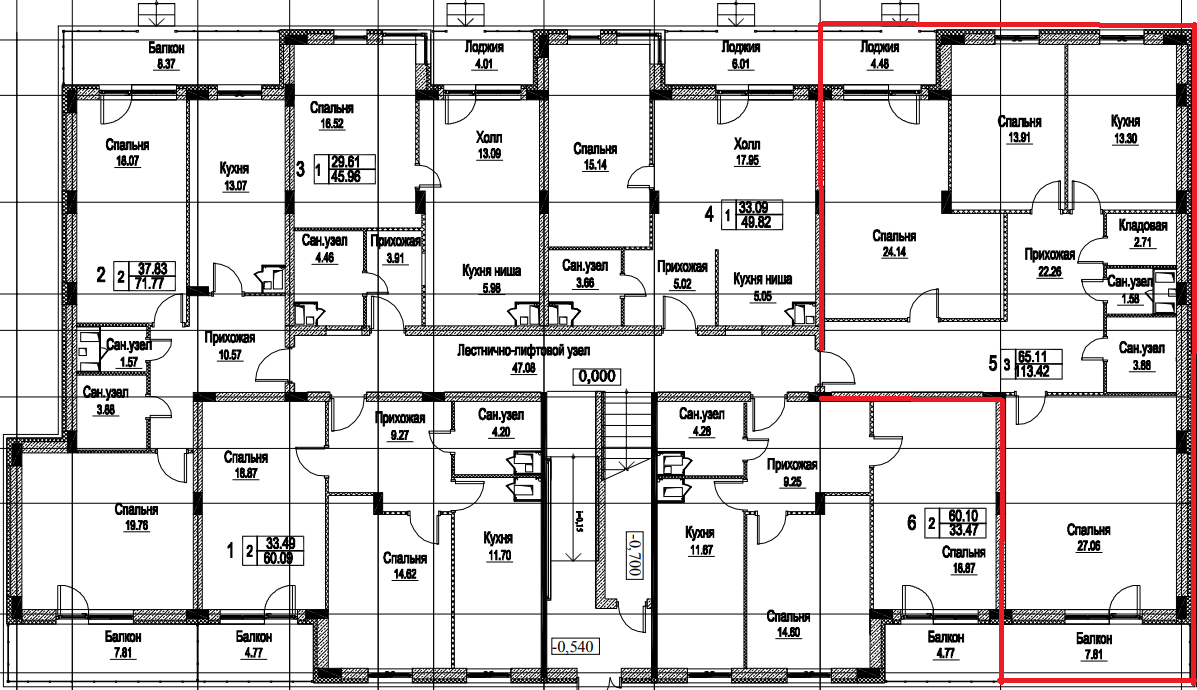 Описание Объекта долевого строительстваПерегородки:Стены выполняются внутренние межквартирные стены из газосиликатного блока, перегородки санузлов из пазогребневых плит. Межкомнатные перегородки не выполняются.Водоснабжение:Выполнены магистральные вводы в квартиры в местах расположения санитарно – технических шахт без устройства внутренней разводке по квартире;Сантехоборудование (ванны, умывальники, унитазы, мойки) не устанавливается;Работы по заземлению ванн выполняются собственниками помещений.Фекальная канализация:Стояки канализации выполняются с установкой необходимых фасонных частей с поэтажными заглушками без выполнения трубных разводок для подключения сантехприборов (унитазов, ванн, моек).Сантехническое оборудование, полотенцесушители и подводки к ним не устанавливаются;Система отопления квартир: по проекту;Счетчики холодной и горячей воды – в этажных холлах для каждой квартиры, приборы учета расхода тепла на отопление – в этажных холлах для каждой квартиры;Штукатурные работы: не выполняются;Выполняется установка металлической входной двери;Выполняется установка оконных блоков по контуру наружных стен, подоконники не устанавливаются;Выравнивающая бетонная стяжка не выполняется;Встроенная мебель (шкафы, антресоли, подстолья), межкомнатные внутренние дверные блоки и дверные блоки в санузлах не устанавливаются;Чистовые отделочные работы не производятся.Электромонтажные работы выполняются до квартирного щита, внутриквартирная разводка не производится. Электросчетчики двухтарифные на каждую квартиру;Работы по слаботочным системам производятся до этажного щита, внутриквартирная разводка не производится.Московская область, г. Егорьевск________2022г.От лица ЗАСТРОЙЩИКА_________________________УЧАСТНИК ДОЛЕВОГО СТРОИТЕЛЬСТВАПриложение № 1к Договору участия в долевом строительстве№  1-1/__ от  _________ г.От лица ЗАСТРОЙЩИКА_________________________УЧАСТНИК ДОЛЕВОГО СТРОИТЕЛЬСТВАПриложение № 2к Договору участия в долевом строительстве№  1-1/__ от  ________г.От лица ЗАСТРОЙЩИКА_________________________УЧАСТНИК ДОЛЕВОГО СТРОИТЕЛЬСТВА_________________________